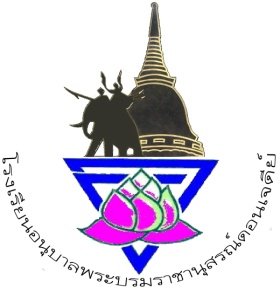 แบบบันทึกผลการพัฒนาคุณภาพผู้เรียนหลักสูตรการศึกษาขั้นพื้นฐาน  พุทธศักราช ๒๕๕๑ชั้นประถมศึกษาปีที่         ๖/๑      ปีการศึกษา    ๒๕๖๓   โรงเรียนอนุบาลพระบรมราชานุสรณ์ดอนเจดีย์ สำนักงานเขตพื้นที่การศึกษาประถมศึกษาสุพรรณบุรี   เขต ๒     อำเภอดอนเจดีย์	   จังหวัดสุพรรณบุรีกลุ่มสาระการเรียนรู้  ศิลปะ		                  รหัสวิชา      ศ๑๖๑๗๑รายวิชา	                ศิลปะ		                  เวลาเรียน    ๑    ชั่วโมง/สัปดาห์ชื่อครูผู้สอน       ๑.  นางสาวศุภรักษ์  จำปาสัก             ชื่อครูประจำชั้น ๑.  นางสาวศุภรักษ์  จำปาสัก          .                                  ๒.  นางสาวศุภรักษ์  จำปาสัก             	                ๒.  นางสาวศุภรักษ์  จำปาสัก           .             สรุปผลการเรียนจำนวนนักเรียน				ชาย …..๑9.…	คน	หญิง ….23..… คน	รวม …๔๒…. คนจำนวนนักเรียนที่ออกระหว่างปี		ชาย ……1……	คน	หญิง ……1…… คน	รวม …40…. คนจำนวนนักเรียนที่เข้าระหว่างปี		ชาย ……-….…	คน	หญิง ….…-…… คน	รวม ……-.…. คนจำนวนนักเรียนเมื่อสิ้นปีการศึกษา		ชาย …..๑8.…	คน	หญิง ….22..… คน	รวม …๔0…. คนจำนวนนักเรียนผ่านการประเมิน		ชาย ……………	คน	หญิง …………… คน	รวม …………. คนจำนวนนักเรียนไม่ผ่านการประเมิน		ชาย ……………	คน	หญิง …………… คน	รวม …………. คนการอนุมัติผลการเรียนลงชื่อ                                                           	ครูผู้สอน                                        (     นางสาวอิสราภรณ์   เกียรติคงนนท์      )		   	ลงชื่อ                                                                  หัวหน้ากลุ่มสาระการเรียนรู้                                        (     นางสาวอิสราภรณ์   เกียรติคงนนท์      )		        	ลงชื่อ                                                           	ฝ่ายวัดผลการศึกษา                                         (              นายรพี    ศรีวิเชียร               )การตัดสินและอนุมัติผลการเรียน	    วันที่             เดือน     มีนาคม   พ.ศ.    ๒๕๖๔			 ลงชื่อ                                                                  ผู้อนุมัติ			          (          นางจันทิมา  อัชชะสวัสดิ์            )                                                       ผู้บริหารสถานศึกษารายชื่อนักเรียน ชั้นประถมศึกษาปีที่ 6/1  ปีการศึกษา 2562ตัวชี้วัดกลุ่มสาระการเรียนรู้วิชา...........................ชั้นประถมศึกษาปีที่ 6การประเมินมาตรฐานการเรียนรู้    (ผลการเรียนรู้ตัวชี้วัด)การประเมินมาตรฐานการเรียนรู้    (ผลการเรียนรู้ตัวชี้วัด)คุณลักษณะอันพึงประสงค์โรงเรียนอนุบาลพระบรมราชานุสรณ์ดอนเจดีย์				คุณลักษณะที่ 1	รักชาติ  ศาสน์  กษัตริย์             				คุณลักษณะที่ 2	ซื่อสัตย์สุจริต				คุณลักษณะที่ 3	มีวินัย				คุณลักษณะที่ 4	ใฝ่เรียนรู้				คุณลักษณะที่ 5  อยู่อย่างพอเพียง				คุณลักษณะที่ 6  มุ่งมั่นในการทำงาน				คุณลักษณะที่ 7  รักความเป็นไทย				คุณลักษณะที่ 8  มีจิตสาธารณะบันทึกผลการประเมินคุณลักษณะอันพึงประสงค์(3  =  ดีเยี่ยม ,    2   =   ดี,   1  =  ผ่าน,  0  =  ไม่ผ่าน    สรุปผลการประเมินเป็น  ดีเยี่ยม,  ดี,  ผ่าน และ ไม่ผ่านขอบเขตการประเมินและตัวชี้วัดที่แสดงถึงความสามารถใน การอ่าน  คิดวิเคราะห์  และเขียนชั้นประถมศึกษาปีที่ 4-6	ขอบเขตการประเมิน      การอ่านจากสื่อสิ่งพิมพ์และหรือสื่อประเภทต่างๆที่ให้ข้อมูลสารสนเทศ  ความรู้ ประสบการณ์ ที่เอื้อให้   ผู้อ่านนำไปคิดวิเคราะห์  แสดงความคิดเห็น  ตัดสินใจ  แก้ปัญหา  และถ่ายทอด  โดยการเขียนเป้นความ     เรียงเชิงสร้างสรรค์ด้วยถ้อยคำภาษาที่ถูกต้องชัดเจน  เช่น อ่านหนังสือพิมพ์ วารสาร  หนังสือเรียน      บทความ  สุนทรพจน์ คำแนะนำ  คำเตือน              ตัวชี้วัดความสามารถในการอ่าน  คิดวิเคราะห์  และเขียน สามารถอ่านเพื่อหาข้อมูลสารสนเทศเสริมประสบการณ์จากสื่อประเภทต่างๆสามารถจับประเด็นสำคัญ  เปรียบเทียบ  เชื่อมโยงความเป็นเหตุเป็นผลจากเรื่องที่อ่านสามารถเชื่อมโยงความสัมพันธ์ของเรื่องราว เหตุการณ์ของเรื่องที่อ่านแสดงความคิดเห็นต่อเรื่องที่อ่านโดยมีเหตุผลสนับสนุนสามารถถ่ายทอดความเข้าใจ  ความคิดเห็น คุณค่าจากเรื่องที่อ่านโดยการเขียนบันทึกผลการประเมินการอ่าน  คิดวิเคราะห์และเขียนสื่อความ (3  =  ดีเยี่ยม ,    2   =   ดี,   1  =  ผ่าน,  0  =  ไม่ผ่าน    สรุปผลการประเมินเป็น  ดีเยี่ยม,  ดี,  ผ่าน และ ไม่ผ่าสมรรถนะสำคัญของผู้เรียน                1. ความสามารถในการสื่อสาร เป็นความสามารถในการรับและส่งสาร  มีวัฒนธรรมในการใช้ภาษาถ่ายทอดความคิด ความรู้ความเข้าใจ ความรู้สึก และทัศนะของตนเองเพื่อแลกเปลี่ยนข้อมูลข่าวสารและประสบการณ์อันจะเป็นประโยชน์ต่อการพัฒนาตนเองและสังคม รวมทั้งการเจรจาต่อรองเพื่อขจัดและลดปัญหาความขัดแย้งต่าง ๆ การเลือกรับหรือไม่รับข้อมูลข่าวสารด้วยหลักเหตุผลและความถูกต้อง ตลอดจนการเลือกใช้วิธีการสื่อสาร ที่มีประสิทธิภาพโดยคำนึงถึงผลกระทบที่มีต่อตนเองและสังคม               2. ความสามารถในการคิด เป็นความสามารถในการคิดวิเคราะห์ การคิดสังเคราะห์ การคิดอย่างสร้างสรรค์  การคิดอย่างมีวิจารณญาณ และการคิดเป็นระบบ เพื่อนำไปสู่การสร้างองค์ความรู้หรือสารสนเทศเพื่อการตัดสินใจเกี่ยวกับตนเองและสังคมได้อย่างเหมาะสม   3. ความสามารถในการแก้ปัญหา เป็นความสามารถในการแก้ปัญหาและอุปสรรคต่าง ๆ   ที่เผชิญได้อย่างถูกต้องเหมาะสมบนพื้นฐานของหลักเหตุผล คุณธรรมและข้อมูลสารสนเทศ เข้าใจความสัมพันธ์และการเปลี่ยนแปลงของเหตุการณ์ต่าง ๆ ในสังคม แสวงหาความรู้ ประยุกต์ความรู้มาใช้ในการป้องกันและแก้ไขปัญหา และมีการตัดสินใจที่มีประสิทธิภาพโดยคำนึงถึงผลกระทบที่เกิดขึ้น   ต่อตนเอง สังคมและสิ่งแวดล้อม              4. ความสามารถในการใช้ทักษะชีวิต   เป็นความสามารถในการนำกระบวนการต่าง ๆ ไปใช้ในการดำเนินชีวิตประจำวัน การเรียนรู้ด้วยตนเอง การเรียนรู้อย่างต่อเนื่อง  การทำงาน และการอยู่ร่วมกันในสังคมด้วยการสร้างเสริมความสัมพันธ์อันดีระหว่างบุคคล การจัดการปัญหาและความขัดแย้งต่าง ๆ อย่างเหมาะสม การปรับตัวให้ทันกับการเปลี่ยนแปลงของสังคมและสภาพแวดล้อม และการรู้จักหลีกเลี่ยงพฤติกรรมไม่พึงประสงค์ที่ส่งผลกระทบต่อตนเองและผู้อื่น  5. ความสามารถในการใช้เทคโนโลยี เป็นความสามารถในการเลือก และใช้ เทคโนโลยีด้านต่าง ๆ และมีทักษะกระบวนการทางเทคโนโลยี เพื่อการพัฒนาตนเองและสังคม ในด้านการเรียนรู้ การสื่อสาร 
การทำงาน  การแก้ปัญหาอย่างสร้างสรรค์ ถูกต้อง เหมาะสม และมีคุณธรรมบันทึกผลการประเมินสมรรถนะสำคัญของนักเรียน(3  =  ดีเยี่ยม ,    2   =   ดี,   1  =  พอใช้,  0  =  ปรับปรุง    สรุปผลการประเมินเป็น  ดีเยี่ยม,  ดี,  พอใช้ และ ปรับปรุงคำชี้แจงแบบบันทึกผลการพัฒนาคุณภาพผู้เรียน  (ปพ.5/1)  (สำหรับประเมินกลุ่มสาระการเรียนรู้)แบบบันทึกผลการพัฒนาคุณภาพผู้เรียน  (ปพ.5/1)  (สำหรับประเมินกลุ่มสาระการเรียนรู้)  เป็นเอกสารสำหรับครูผู้สอนใช้บันทึกข้อมูลการวัดผลประเมินผลการเรียนของนักเรียนแต่ละคนที่เรียนในห้องหรือกลุ่มเดียวกัน  เพื่อใช้เป็นข้อมูลในการจัดกิจกรรมการเรียนการสอน  ปรับปรุง  แก้ไข  ส่งเสริมและตัดสินผลการเรียนของนักเรียน  และสามารถใช้เป็นหลักฐานสำหรับตรวจสอบ ยืนยัน และรายงานสภาพการเรียน  การมีส่วนร่วมในกิจกรรมการเรียนและผลสัมฤทธิ์ของผู้เรียนแต่ละคนการบันทึกข้อมูลในเอกสาร ควรจัดทำให้เป็นปัจจุบัน โดยเริ่มบันทึกทันทีเมื่อมีข้อมูลที่จะต้องบันทึกในเอกสารนี้เกิดขึ้นการส่งต่อข้อมูลผลการเรียน  กรณีที่นักเรียนย้ายโรงเรียนระหว่างที่ยังเรียนไม่เสร็จสิ้นรายวิชา     โรงเรียนควรทำใบแจ้งข้อมูลผลการเรียนที่ยังไม่เสร็จสิ้นได้แก่ จำนวนเวลาเรียน ผลการเรียนรู้รายกลุ่มสาระการเรียนรู้ ผลการประเมินกิจกรรมพัฒนาผู้เรียน ผลการประเมินคุณลักษณะอันพึงประสงค์    ผลการประเมินการอ่าน คิดวิเคราะห์และเขียน และข้อมูลอื่น ๆ โดยคัดลอกจากเอกสารนี้และเอกสาร ปพ.5/2 ให้นักเรียนที่ย้ายโรงเรียน     นำไปให้โรงเรียนที่รับนักเรียนใช้เป็นข้อมูลสำหรับจัดการศึกษาให้นักเรียนต่อไปจนจบรายกลุ่มสาระการเรียนรู้หรือใช้เป็นข้อมูลในการเทียบโอนผลการเรียน	การเก็บรักษาแบบบันทึกผลการเรียนพัฒนาคุณภาพนักเรียน (ปพ.5/1) (สำหรับประเมินกลุ่มสาระการเรียนรู้)  เมื่อใช้กรอกข้อมูลแล้ว  โรงเรียนควรเก็บไว้เป็นหลักฐานสำหรับตรวจสอบข้อมูลเป็นเวลาไม่น้อยกว่า 3 ปีแนวทางการกรอกข้อมูลในเอกสารแบบบันทึกผลการพัฒนาคุณภาพผู้เรียน  (ปพ.5/1)  (สำหรับประเมินกลุ่มสาระการเรียนรู้)	การกรอกรายการต่าง ๆ กรอกด้วยตัวบรรจง อ่านได้ชัดเจน ตัวเลขด้านหน้าปกให้ใช้ตัวเลขไทยทั้งหมด  ส่วนข้อมูลอื่น ๆ ให้ใช้เลขอารบิค  โดยให้ปฏิบัติ  ดังนี้หน้าปกชื่อครูผู้สอน  ชื่อครูประจำชั้น ให้มีคำนำหน้าชื่อด้วย  เช่น นาย  นาง  นางสาวสรุปผลการเรียน จำนวนนักเรียน  ให้กรอกจำนวนนักเรียนตั้งแต่ต้นปีการศึกษา  ส่วนจำนวนนักเรียนที่เข้าเรียนระหว่างปี จำนวนนักเรียนที่ออกระหว่างปี จำนวนนักเรียนเมื่อสิ้นปี   ให้กรอกเมื่อสิ้นปีการศึกษา  จำนวนนักเรียนผ่าน / ไม่ผ่านการประเมิน  ให้กรอกหลังการประเมินเมื่อสิ้นปีการศึกษาการอนุมัติผลการเรียน ให้ครูผู้สอน  หัวหน้ากลุ่มสาระการเรียนรู้และเจ้าหน้าที่ฝ่ายวัดผลการศึกษาของโรงเรียนลงนามด้วยลายมือชื่อของตนเอง พร้อมทั้งเขียนชื่อในวงเล็บให้อ่านได้ชัดเจนวันอนุมัติผลการเรียน  คือวันที่ผู้อนุมัติลงนามในเอกสารนี้ให้ผู้อนุมัติลงนามในช่องผู้อนุมัติด้วยลายมือของตนเอง  พร้อมทั้งเขียนหรือประทับตรายางชื่อในวงเล็บให้อ่านได้ชัดเจนการกรอกช่องเลขประจำตัว  ช่องเลขประจำตัว ให้กรอกเลขประจำตัวของนักเรียนแยกกลุ่ม ชาย หญิง โดยเรียงลำดับเลขประจำตัว  นักเรียนจากน้อยไปหามากให้กรอกเลขประจำตัวประชาชน  13  หลัก ของนักเรียน   	3.  การบันทึกการประเมินมาตรฐานการเรียนรู้  (ผลการเรียนรู้ตัวชี้วัด) โรงเรียนต้องดำเนินการวิเคราะห์ความสัมพันธ์ระหว่างมาตรฐานการเรียนรู้ ผลการเรียนรู้ตัวชี้วัด และจุดประสงค์ในหน่วยการเรียนรู้หรือแผนการจัดการเรียนรู้แล้วกำหนดเกณฑ์การประเมินผลการเรียนรู้ตามตัวชี้วัดแต่ละข้อ  พร้อมทั้งจัดทำแบบบันทึกการประเมินสะสมของนักเรียนรายข้อเป็นรายบุคคลก่อนนำมากรอกในรายการต่าง ๆ ดังนี้ผลการเรียนรู้ตัวชี้วัด        ให้เขียนข้อความผลการเรียนรู้ตัวชี้วัดเป็นรายข้อตามที่โรงเรียนกำหนดให้นำผลสรุปการประเมินผลการเรียนรู้ตัวชี้วัดรายปี   ผ่าน / ไม่ผ่าน จากแบบบันทึกการประเมินสะสมผลการเรียนรู้ตัวชี้วัดรายข้อเป็นรายบุคคล มากรอกลงในช่องกรอกของนักเรียนแต่ละคน โดยทำเครื่องหมาย  “ / ”  กรณีที่ผ่าน และทำเครื่องหมาย “ X” กรณีที่ไม่ผ่านด้วยดินสอ  เมื่อทำการซ่อมเสริมผ่านตามเกณฑ์แล้วจึงกรอกผลการประเมินผ่าน  โดยทำเครื่องหมาย  “ / ” ด้วยหมึกสีดำหรือสีน้ำเงิน  ควรทำการซ่อมเสริมให้เสร็จสิ้นในภาคเรียนต่อไปสรุปการประเมินมาตรฐานการเรียนรู้ (ผลการเรียนรู้ตัวชี้วัดรายปี  เป็นจำนวนข้อของผลการเรียนรู้ตัวชี้วัดรายปีที่ผ่าน  กรอกลงในช่องสรุปการประเมินผลการเรียนรู้ตัวชี้วัดรายปี  โดยใส่จำนวนข้อที่ผ่านที่ไม่มีการซ่อมเสริมในช่องปกติและจำนวนข้อที่ทำการซ่อมเสริมแล้วผ่านในช่องแก้ไขการบันทึกสรุปผลการประเมินกลุ่มสาระการเรียนรู้  การกรอกรายการต่าง ๆ  ทำดังนี้ผลการเรียนระหว่างปี  คือ คะแนนที่เก็บสะสมระหว่างปีที่ได้จากการประเมินตามสภาพจริง แฟ้มสะสมงาน โครงงานระหว่างเรียน การประเมินผลการเรียนรู้ตัวชี้วัด หรือการประเมินปลายภาคเรียนที่ 1  โดยใช้ผลการประเมินบางรายการหรือทุกรายการรวมกันก็ได้  ตามเกณฑ์การประเมินที่กำหนด   ซึ่งผลการเรียนระหว่างปีต้องมีสัดส่วนมากกว่าผลการเรียนปลายปีผลการเรียนปลายปี คือ คะแนนที่ได้จากการประเมินปลายปี  โดยประเมินจากผลการเรียนรู้ตัวชี้วัดรายปีในข้อที่สำคัญและครอบคลุมสาระการเรียนรู้รวม  คือ  คะแนนที่ได้จากการประเมินระหว่าปีรวมกับผลการประเมินปลายปี  ระดับผลการเรียน แปลงคะแนนที่ได้จากการประเมินในช่องรวมเป็นคะแนนร้อยละแล้วนำมาเทียบกับระดับผลการเรียนตามเกณฑ์ที่กำหนด  โดยกรอกระดับผลการเรียนที่ผ่านที่ไม่มีการซ่อมเสริมในช่องปกติและระดับผลการเรียนที่ทำการซ่อมเสริมแล้วในช่องแก้ไขระดับผลการเรียน	ระดับผลการเรียน			ช่องคะแนนร้อยละ   		 ความหมาย		4			        80-100			ผลการเรียนดีเยี่ยม		3.5			        75-79			ผลการเรียนดีมาก		3			        70-74			ผลการเรียนดี		2.5			        65-69			ผลการเรียนค่อนข้างดี		2			        60-64			ผลการเรียนน่าพอใจ		1.5			        55-59			ผลการเรียนพอใช้		1			        50-54			ผลการเรียนผ่านเกณฑ์ขั้นต่ำ		0			         0-49                                ผลการเรียนต่ำกว่าเกณฑ์ขั้นต่ำ	5.  การบันทึกการอ่าน คิดวิเคราะห์และเขียนสื่อความ  ให้ครูผู้สอนกลุ่มสาระการเรียนรู้  ดำเนินการประเมินผู้เรียนในด้านความสามารถในการอ่าน คิดวิเคราะห์ และเขียนสื่อความ  และบันทึกผลการประเมินแต่ละครั้งอย่างต่อเนื่องและสรุปผลการประเมินเป็น  “ดีเยี่ยม”   “ดี” หรือ “ผ่านเกณฑ์” 
(ผู้เรียนที่  “ไม่ผ่าน”  เกณฑ์การประเมิน  ต้องเข้ารับการปรับปรุงแก้ไขให้ “ผ่าน”  แล้วนำมากรอกลงในช่อง) การสรุปผลการประเมินการอ่าน คิดวิเคราะห์ และเขียนสื่อความ  ในภาคเรียนที่ 1 และภาคเรียนที่ 2  ให้เติมข้อความ  
ดีเยี่ยม  ดี  หรือ  ผ่านเกณฑ์     โดยใช้เกณฑ์พิจารณา  ดังนี้ดย.  หมายถึง  ดีเยี่ยม  เมื่อผลการประเมิน  ได้     3   จำนวน  3-5   ข้อ   (ไม่มี  1  )ด.   หมายถึง   ดี        เมื่อผลการประเมิน  ได้     2   จำนวน  3-5   ข้อ   (ไม่มี  1  )  
                                          หรือ                    ได้     3   จำนวน     4   ข้อ   และได้  1  จำนวน   1  ข้อ
                                                                    ได้     3   จำนวน     2   ข้อ  ได้  2  จำนวน  2  ข้อ  และได้   1  จำนวน   1  ข้อ	ผ.   หมายถึง   ผ่านเกณฑ์  เมื่อผลการประเมินได้   1  ทุกรายการ  
                                          หรือ                       ได้   1  จำนวน   4  ข้อ  และ 3  หรือ  2  จำนวน  1  ข้อ	การสรุปผลการประเมินการประเมินการอ่าน คิดวิเคราะห์ และเขียนสื่อความ  ให้นำผลการประเมินการประเมินการอ่าน คิดวิเคราะห์ และเขียนสื่อความ  ในภาคเรียนที่ 2  มากรอก โดยเติมข้อความ   ดีเยี่ยม  ดี  หรือ ผ่านเกณฑ์   เป็นการแสดงถึงการอ่าน คิดวิเคราะห์ และเขียนสื่อความ  ของนักเรียนปลายปี  	6.  การบันทึกการประเมินคุณลักษณะอันพึงประสงค์ ให้ครูผู้สอนกลุ่มสาระการเรียนรู้  ดำเนินการประเมินคุณลักษณะอันพึงประสงค์  ของผู้เรียนอย่างต่อเนื่อง  แสดงแนวโน้มของการพัฒนาคุณลักษณะแต่ละประการของผู้เรียน  ด้วยวิธีการที่หลากหลาย เช่น การสังเกต รายงานพฤติกรรมจากผู้ที่เกี่ยวข้อง การบันทึกความดีแล้วนำผลการบันทึกมาสรุปผลการประเมิน เป็น  “ดีเยี่ยม”   “ดี” หรือ  “ผ่านเกณฑ์”      (ผู้เรียนที่  “ไม่ผ่าน”  เกณฑ์การประเมิน  ต้องเข้ารับการปรับปรุงแก้ไขให้ “ผ่าน”  แล้วนำมากรอกลงในช่อง) การสรุปผลการประเมินคุณลักษณะอันพึงประสงค์ ในภาคเรียนที่ 1 และภาคเรียนที่ 2  ให้เติมข้อความ  ดีเยี่ยม  ดี    ผ่าน  หรือ  ไม่ผ่าน   โดยใช้เกณฑ์พิจารณา  ดังนี้การสรุปผลการประเมินคุณลักษณะอันพึงประสงค์    ให้นำผลการประเมินคุณลักษณะอันพึงประสงค์ในภาคเรียนที่ 2  มากรอก โดยเติมข้อความ   ดีเยี่ยม  ดี  หรือ ผ่าน   เป็นการแสดงถึงคุณลักษณะอันพึงประสงค์ของนักเรียนปลายปี  7.  การบันทึกการประเมินสมรรถนะสำคัญของผู้เรียน ให้ครูผู้สอนกลุ่มสาระการเรียนรู้  ดำเนินการประเมินพฤติกรรมของผู้เรียนอย่างต่อเนื่องทั้งในห้องเรียนและนอกห้องเรียน  ด้วยวิธีการที่หลากหลาย เช่น การสังเกต แล้วนำผลการบันทึกมาสรุปผลการประเมิน เป็น  “ดีเยี่ยม”   “ดี”  “พอใช้”  หรือ  “ปรับปรุง 	การประเมินสมรรถนะสำคัญของผู้เรียน กำหนดเป็น “ผ่าน” และ “ไม่ผ่าน” ในกรณี “ผ่าน” กำหนดเกณฑ์การตัดสินเป็น “ดีเยี่ยม”  “ดี”  และ “พอใช้”  และความหมายของแต่ละระดับ มีดังนี้		ดีเยี่ยม หมายถึง  ผู้เรียนปฏิบัติตนตามสมรรถนะจนเป็นนิสัย และนำไปใช้ในชีวิตประจำวันเพื่อประโยชน์สุขของตนเองและสังคม  โดยพิจารณาจากผลการประเมินระดับดีมากจำนวน 3-5 สมรรถนะ และ ไม่มีสมรรถนะใดได้ผลการประเมินต่ำกว่าระดับดี		ดี	     หมายถึง  ผู้เรียนมีสมรรถนะในการปฏิบัติตามกฎเกณฑ์ เพื่อให้เป็นการยอมรับของสังคม โดยพิจารณาจากได้ผลการประเมินระดับดีมาก  จำนวน 1-2 สมรรถนะ และไม่มีสมรรถนะใดได้ผลการประเมินต่ำกว่าระดับดี  หรือได้ผลการประเมินระดับดีมาก  จำนวน 2 สมรรถนะ และไม่มีสมรรถนะใดได้ผลการประเมินต่ำกว่าระดับพอใช้ หรือได้ผลการประเมินระดับดี  จำนวน 4-5 สมรรถนะ และไม่มีสมรรถนะใดได้ผลการประเมินต่ำกว่าระดับพอใช้		พอใช้  	หมายถึง ผู้เรียนรับรู้และปฏิบัติตามกฎเกณฑ์และเงื่อนไขที่สถานศึกษากำหนด โดยพิจารณาจากได้ผลการประเมินระดับพอใช้  จำนวน 4-5 สมรรถนะ และไม่มีสมรรถนะใดได้ผลการประเมินต่ำกว่าระดับพอใช้  หรือได้ผลการประเมินระดับดี  จำนวน  2 สมรรถนะ และไม่มีสมรรถนะใดได้ผลการประเมินต่ำกว่าระดับพอใช้ 		ต้องปรับปรุง  หมายถึง  ผู้เรียนรับรู้และปฏิบัติได้ไม่ครบตามเกณฑ์และเงื่อนไขที่กำหนด โดยพิจารณาจากผลการประเมินระดับต้องปรับปรุง ตั้งแต่ 1 สมรรถนะที่เลขประจำตัวเลขประจำตัวประชาชนชื่อ – สกุลหมายเหตุ1107971-9399-00658-41-8เด็กชายชนัญญ์ธร   นรการ2107991-7299-00786-44-2เด็กชายชยากร    เลิศนันทพร3108011-7205-01195-12-4เด็กชายชัชพงศ์     แสงภู่4108071-7299-00788-61-5เด็กชายณัฐพัชร์    ทัศนา5108081-1032-00131-90-7เด็กชายณัฐวุฒิ     ลำเทียน6108091-7299-00757-06-0เด็กชายดนัย      เฟื่องฟูตัวอย่างเด็กย้ายออก7108251-7299-00788-56-9เด็กชายปณชัย  สว่างอารมณ์ย้ายสถานศึกษา ( 9 กันยายน 2563)   8108301-7299-00762-67-5เด็กชายพิชญะ  ศรีชมภู9108321-7299-00786-34-5เด็กชายพีระ  ศรีบุญธรรม10108331-7210-00139-49-4เด็กชายภควัต   บุญแป้น11108511-7299-00775-00-9เด็กชายศตพรรษ   ดอกพุฒ12108531-1199-02390-67-3เด็กชายสิรภัทร  บุญตา13111441-7285-00016-84-3เด็กชายณัฐพล  เอี่ยมสอาด14111521-7285-00017-71-8เด็กชายธนพล  เจริญผล15112951-7299-00776-29-3เด็กชายธนาธิป  ม่วงทับสิงห์16112961-1499-00989-33-1เด็กชายภูเพชร  เรืองสวัสดิ์17113081-7299-00781-14-9เด็กชายชัยชโยดม  สุธนต์              18113131-7299-00786-62-1เด็กชายวรัท แสนทรัพย์19117541-7099-01724-35-1เด็กชายวชิรวิทย์   ยอยรู้รอบ20108611-7299-00768-75-4เด็กหญิงกีรติกา  โพธิ์พันธุ์21108631-7299-00779-01-2เด็กหญิงเกตุวรินทร์ นิ่มโต22108731-7291-00080-17-1เด็กหญิงชุติมณฑน์  น้ำใจดี23108741-7299-00756-43-8เด็กหญิงฐิตาสิริ  สายจำเริญ24108821-7285-00019-16-8เด็กหญิงทิวานันท์   เกิดวัน25108871-1037-04238-30-6เด็กหญิงนิติพร   แสงภู่26108911-7299-00768-96-7เด็กหญิงพรรณพรรษ  พุทธพรพิสุทธิ์27108941-7299-00774-96-7เด็กหญิงพิมพ์พิกา   ยาทิพย์28108961-2199-01175-20-4เด็กหญิงพิลาศลักษณ์  นิ่มอนุสสรณ์กุล29109001-7299-00769-88-2เด็กหญิงแพรวา   จันทา30109031-8493-00092-52-0เด็กหญิงรวินทร์นิภา   บัวหลาด31109061-7299-00767-91-0เด็กหญิงวชิรญาณ์    ปิยมิตรอำนวย32109101-8599-00367-16-3เด็กหญิงวราภรณ์   คำแก้ว33109171-7285-00017-50-5เด็กหญิงสุกัญญา   ดวงประวัติ34109231-7285-00017-77-7เด็กหญิงสุภัสสรา    ขวัญยาใจ35109261-7285-00017-98-0เด็กหญิงอโณชา   มณีวงษ์36113031-7299-00777-26-5เด็กหญิงพนัดดา   จิตอ้าย37113151-7299-00772-35-2เด็กหญิงณัฐธภรณ์  นุ่มกัลยา38113161-3186-00039-75-0เด็กหญิงปิยาภร  อินตรา39120161-7298-00380-74-6เด็กหญิงพิมพ์คุณา  บดีรัฐ40121911-7299-00792-13-2เด็กหญิงปวริศา  ตันตะเศรษฐ์           41 121941-7291-00076-14-9 เด็กหญิงกชกร   ภูฆังตัวอย่างเด็กย้ายเข้า42123071-1018-01522-64-0เด็กหญิงไปรยา กอแก้วเข้าเรียนระหว่างปี (9 กันยายน 2563)   434445ที่มาตรฐานตัวชี้วัด123456789101112131415161718192021222324252627๒๘๒๙๓๐๓๑๓๒รวม ตัวชี้วัดรวม ตัวชี้วัดรวม ตัวชี้วัด ทีเลขที่ผลการเรียนรู้ตัวชี้วัดชั้นปีผลการเรียนรู้ตัวชี้วัดชั้นปีผลการเรียนรู้ตัวชี้วัดชั้นปีผลการเรียนรู้ตัวชี้วัดชั้นปีผลการเรียนรู้ตัวชี้วัดชั้นปีผลการเรียนรู้ตัวชี้วัดชั้นปีผลการเรียนรู้ตัวชี้วัดชั้นปีผลการเรียนรู้ตัวชี้วัดชั้นปีผลการเรียนรู้ตัวชี้วัดชั้นปีผลการเรียนรู้ตัวชี้วัดชั้นปีผลการเรียนรู้ตัวชี้วัดชั้นปีผลการเรียนรู้ตัวชี้วัดชั้นปีผลการเรียนรู้ตัวชี้วัดชั้นปีผลการเรียนรู้ตัวชี้วัดชั้นปีผลการเรียนรู้ตัวชี้วัดชั้นปีผลการเรียนรู้ตัวชี้วัดชั้นปีผลการเรียนรู้ตัวชี้วัดชั้นปีผลการเรียนรู้ตัวชี้วัดชั้นปีผลการเรียนรู้ตัวชี้วัดชั้นปีผลการเรียนรู้ตัวชี้วัดชั้นปีผลการเรียนรู้ตัวชี้วัดชั้นปีผลการเรียนรู้ตัวชี้วัดชั้นปีผลการเรียนรู้ตัวชี้วัดชั้นปีผลการเรียนรู้ตัวชี้วัดชั้นปีผลการเรียนรู้ตัวชี้วัดชั้นปี ทีเลขที่12345678910111213141516171819202122232425123456789101112131415161718192021222324252627282930313233343536373839404142434445เลขที่สรุปผลการประเมินสรุปผลการประเมินสรุปผลการประเมินสรุปผลการประเมินกลุ่มสาระการเรียนรู้สรุปผลการประเมินกลุ่มสาระการเรียนรู้สรุปผลการประเมินกลุ่มสาระการเรียนรู้สรุปผลการประเมินกลุ่มสาระการเรียนรู้สรุปผลการประเมินกลุ่มสาระการเรียนรู้เลขที่ผลการเรียนรู้ตามตัวชี้วัดผลการเรียนรู้ตามตัวชี้วัดผลการเรียนรู้ตามตัวชี้วัดผลการประเมิน (คะแนน)ผลการประเมิน (คะแนน)ผลการประเมิน (คะแนน)ระดับผลการเรียนระดับผลการเรียนเลขที่26272829303132333435363738ปกติแก้ไขระหว่างปี  60ปลาย
ปี
32ปลายปีสพฐ.  8รวม100ปกติแก้ไข11537--21543--31541--41542--51539--61542--71539--81536--91541--101538--111538--121540--131536--141538--151538--161540--171541--181541--19-0201540--211540--221542--231543--241543--251542--261542--271541--281542--291539--301542--311537--321539--331542--341540--351540--361540--371542--391538--401541--411541--421541--434445เลขที่คุณลักษณะอันพึงประสงค์  (ภาคเรียนที่ 1)คุณลักษณะอันพึงประสงค์  (ภาคเรียนที่ 1)คุณลักษณะอันพึงประสงค์  (ภาคเรียนที่ 1)คุณลักษณะอันพึงประสงค์  (ภาคเรียนที่ 1)คุณลักษณะอันพึงประสงค์  (ภาคเรียนที่ 1)คุณลักษณะอันพึงประสงค์  (ภาคเรียนที่ 1)คุณลักษณะอันพึงประสงค์  (ภาคเรียนที่ 1)คุณลักษณะอันพึงประสงค์  (ภาคเรียนที่ 1)คุณลักษณะอันพึงประสงค์  (ภาคเรียนที่ 1)คุณลักษณะอันพึงประสงค์  (ภาคเรียนที่ 1)คุณลักษณะอันพึงประสงค์  (ภาคเรียนที่ 2)คุณลักษณะอันพึงประสงค์  (ภาคเรียนที่ 2)คุณลักษณะอันพึงประสงค์  (ภาคเรียนที่ 2)คุณลักษณะอันพึงประสงค์  (ภาคเรียนที่ 2)คุณลักษณะอันพึงประสงค์  (ภาคเรียนที่ 2)คุณลักษณะอันพึงประสงค์  (ภาคเรียนที่ 2)คุณลักษณะอันพึงประสงค์  (ภาคเรียนที่ 2)คุณลักษณะอันพึงประสงค์  (ภาคเรียนที่ 2)คุณลักษณะอันพึงประสงค์  (ภาคเรียนที่ 2)คุณลักษณะอันพึงประสงค์  (ภาคเรียนที่ 2)สรุปผลการประเมินเลขที่12345678รวมผล12345678รวมผลสรุปผลการประเมิน1333333333ดย333333333ดยดีเยี่ยม2333333333ดย333333333ดยดีเยี่ยม3333333333ดย333333333ดยดีเยี่ยม4333333333ดย333333333ดยดีเยี่ยม5333333333ดย333333333ดยดีเยี่ยม6222222222ด222222222ดดี7333333333ดย333333333ดยดีเยี่ยม8333333333ดย333333333ดยดีเยี่ยม9333333333ดย333333333ดยดีเยี่ยม10333333333ดย333333333ดยดีเยี่ยม11333333333ดย333333333ดยดีเยี่ยม12333333333ดย333333333ดยดีเยี่ยม13333333333ดย333333333ดยดีเยี่ยม14333333333ดย333333333ดยดีเยี่ยม15222222222ด222222222ดดี16333333333ดย333333333ดยดีเยี่ยม17333333333ดย333333333ดยดีเยี่ยม18333333333ดย333333333ดยดีเยี่ยม19333333333ดย333333333ดยดีเยี่ยม20333333333ดย333333333ดยดีเยี่ยม21333333333ดย333333333ดยดีเยี่ยม22333333333ดย333333333ดยดีเยี่ยม23333333333ดย333333333ดยดีเยี่ยม24333333333ดย333333333ดยดีเยี่ยม25333333333ดย333333333ดยดีเยี่ยม26333333333ดย333333333ดยดีเยี่ยม27333333333ดย333333333ดยดีเยี่ยม28333333333ดย333333333ดยดีเยี่ยม29333333333ดย333333333ดยดีเยี่ยม30333333333ดย333333333ดยดีเยี่ยม31333333333ดย333333333ดยดีเยี่ยม32333333333ดย333333333ดยดีเยี่ยม33333333333ดย333333333ดยดีเยี่ยม34333333333ดย333333333ดยดีเยี่ยม35333333333ดย333333333ดยดีเยี่ยม36333333333ดย333333333ดยดีเยี่ยม37333333333ดย333333333ดยดีเยี่ยม38333333333ดย333333333ดยดีเยี่ยม39333333333ดย333333333ดยดีเยี่ยม40333333333ดย333333333ดยดีเยี่ยม41333333333ดย333333333ดยดีเยี่ยม42333333333ดย333333333ดยดีเยี่ยม434445เลขที่การอ่าน   คิดวิเคราะห์  และเขียนสื่อความ   (ภาคเรียนที่ 1)การอ่าน   คิดวิเคราะห์  และเขียนสื่อความ   (ภาคเรียนที่ 1)การอ่าน   คิดวิเคราะห์  และเขียนสื่อความ   (ภาคเรียนที่ 1)การอ่าน   คิดวิเคราะห์  และเขียนสื่อความ   (ภาคเรียนที่ 1)การอ่าน   คิดวิเคราะห์  และเขียนสื่อความ   (ภาคเรียนที่ 1)การอ่าน   คิดวิเคราะห์  และเขียนสื่อความ   (ภาคเรียนที่ 1)การอ่าน   คิดวิเคราะห์  และเขียนสื่อความ   (ภาคเรียนที่ 1)การอ่าน   คิดวิเคราะห์  และเขียนสื่อความ   (ภาคเรียนที่ 2)การอ่าน   คิดวิเคราะห์  และเขียนสื่อความ   (ภาคเรียนที่ 2)การอ่าน   คิดวิเคราะห์  และเขียนสื่อความ   (ภาคเรียนที่ 2)การอ่าน   คิดวิเคราะห์  และเขียนสื่อความ   (ภาคเรียนที่ 2)การอ่าน   คิดวิเคราะห์  และเขียนสื่อความ   (ภาคเรียนที่ 2)การอ่าน   คิดวิเคราะห์  และเขียนสื่อความ   (ภาคเรียนที่ 2)การอ่าน   คิดวิเคราะห์  และเขียนสื่อความ   (ภาคเรียนที่ 2)สรุปผลการประเมินเลขที่ตัวชี้วัด 1ตัวชี้วัด 2ตัวชี้วัด 3ตัวชี้วัด 4ตัวชี้วัด 5รวมผลตัวชี้วัด 1ตัวชี้วัด 2ตัวชี้วัด 3ตัวชี้วัด 4ตัวชี้วัด 5รวมผลสรุปผลการประเมิน1222222ด222222ดดี2222222ด222222ดดี3222222ด222222ดดี4222222ด222222ดดี5222222ด222222ดดี6111111ผ111111ผผ่าน7222222ด222222ดดี8222222ด222222ดดี9222222ด222222ดดี10111111ผ111111ผผ่าน11222222ด222222ดดี12222222ด222222ดดี13222222ด222222ดดี14222222ด222222ดดี15111111ผ111111ผผ่าน16222222ดย222222ดยดีเยี่ยม17222222ด222222ดดี18222222ด222222ดดี19222222ด222222ดดี20222222ด222222ดดี21222222ด222222ดดี22222222ด222222ดดี23222222ด222222ดดี24222222ด222222ดดี25222222ด222222ดดี26222222ด222222ดดี27222222ด222222ดดี28222222ด222222ดดี29222222ด222222ดดี30222222ด222222ดดี31222222ด222222ดดี32222222ด222222ดดี33222222ด222222ดดี34222222ด222222ดดี35222222ด222222ดดี36222222ด222222ดดี37222222ดย222222ดยดีเยี่ยม38222222ด222222ดดี39222222ด222222ดดี40222222ดย222222ดยดีเยี่ยม41222222ดย222222ดยดีเยี่ยม42222222ดย222222ดยดีเยี่ยม434445เลขที่สมรรถนะสำคัญ   (ภาคเรียนที่ 1)สมรรถนะสำคัญ   (ภาคเรียนที่ 1)สมรรถนะสำคัญ   (ภาคเรียนที่ 1)สมรรถนะสำคัญ   (ภาคเรียนที่ 1)สมรรถนะสำคัญ   (ภาคเรียนที่ 1)สมรรถนะสำคัญ   (ภาคเรียนที่ 1)สมรรถนะสำคัญ   (ภาคเรียนที่ 1)สมรรถนะสำคัญ   (ภาคเรียนที่ 2)สมรรถนะสำคัญ   (ภาคเรียนที่ 2)สมรรถนะสำคัญ   (ภาคเรียนที่ 2)สมรรถนะสำคัญ   (ภาคเรียนที่ 2)สมรรถนะสำคัญ   (ภาคเรียนที่ 2)สมรรถนะสำคัญ   (ภาคเรียนที่ 2)สมรรถนะสำคัญ   (ภาคเรียนที่ 2)สรุปผลการประเมินเลขที่สมรรถนะที่ 1สมรรถนะที่ 2สมรรถนะที่ 3สมรรถนะที่ 4สมรรถนะที่ 5รวมผลสมรรถนะที่ 1สมรรถนะที่ 2สมรรถนะที่ 3สมรรถนะที่ 4สมรรถนะที่ 5รวมผลสรุปผลการประเมิน1222222ด222222ดดี2222222ด222222ดดี3222222ด222222ดดี4222222ด222222ดดี5333333ดย333333ดยดีเยี่ยม6222222ด222222ดดี7222222ด222222ดดี8333333ดย333333ดยดีเยี่ยม9222222ด222222ดดี10222222ด222222ดดี11222222ด222222ดดี12333333ดย333333ดยดีเยี่ยม13222222ด222222ดดี14222222ด222222ดดี15222222ด222222ดดี16333333ดย333333ดยดีเยี่ยม17333333ดย333333ดยดีเยี่ยม18333333ดย333333ดยดีเยี่ยม19222222ด222222ดดี20333333ดย333333ดยดีเยี่ยม21333333ดย333333ดยดีเยี่ยม22333333ดย333333ดยดีเยี่ยม23333333ดย333333ดยดีเยี่ยม24333333ดย333333ดยดีเยี่ยม25333333ดย333333ดยดีเยี่ยม26333333ดย333333ดยดีเยี่ยม27333333ดย333333ดยดีเยี่ยม28222222ด222222ดดี29333333ดย333333ดยดีเยี่ยม30222222ด222222ดดี31222222ด222222ดดี32333333ดย333333ดยดีเยี่ยม33333333ดย333333ดยดีเยี่ยม34333333ดย333333ดยดีเยี่ยม35333333ดย333333ดยดีเยี่ยม36333333ดย333333ดยดีเยี่ยม37333333ดย333333ดยดีเยี่ยม38333333ดย333333ดยดีเยี่ยม39333333ดย333333ดยดีเยี่ยม40333333ดย333333ดยดีเยี่ยม41333333ดย333333ดยดีเยี่ยม42333333ดย333333ดยดีเยี่ยม434445สรุปผลการพัฒนาคุณภาพการศึกษาสรุปผลการพัฒนาคุณภาพการศึกษาสรุปผลการพัฒนาคุณภาพการศึกษาสรุปผลการพัฒนาคุณภาพการศึกษาสรุปผลการพัฒนาคุณภาพการศึกษาสรุปผลการพัฒนาคุณภาพการศึกษาสรุปผลการพัฒนาคุณภาพการศึกษาสรุปผลการพัฒนาคุณภาพการศึกษาสรุปผลการพัฒนาคุณภาพการศึกษาสรุปผลการพัฒนาคุณภาพการศึกษาสรุปผลการพัฒนาคุณภาพการศึกษาสรุปผลการพัฒนาคุณภาพการศึกษาสรุปผลการพัฒนาคุณภาพการศึกษาสรุปผลการพัฒนาคุณภาพการศึกษาสรุปผลการพัฒนาคุณภาพการศึกษาสรุปผลการพัฒนาคุณภาพการศึกษาสรุปผลการพัฒนาคุณภาพการศึกษาสรุปผลการพัฒนาคุณภาพการศึกษาหมายเหตุจำนวนผู้เรียนที่ผ่านสาระการเรียนรู้จำนวนผู้เรียนที่ผ่านสาระการเรียนรู้จำนวนผู้เรียนที่ผ่านสาระการเรียนรู้จำนวนผู้เรียนที่ผ่านสาระการเรียนรู้จำนวนผู้เรียนที่ผ่านสาระการเรียนรู้จำนวนผู้เรียนที่ผ่านสาระการเรียนรู้จำนวนผู้เรียนที่ผ่านสาระการเรียนรู้จำนวนผู้เรียนที่ผ่านสาระการเรียนรู้จำนวนผู้เรียนที่ผ่านสาระการเรียนรู้จำนวนผู้เรียนที่ผ่านสาระการเรียนรู้จำนวนผู้เรียนที่ผ่านสาระการเรียนรู้จำนวนผู้เรียนที่ผ่านสาระการเรียนรู้จำนวนผู้เรียนที่ผ่านสาระการเรียนรู้จำนวนผู้เรียนที่ผ่านสาระการเรียนรู้จำนวนผู้เรียนที่ผ่านสาระการเรียนรู้จำนวนผู้เรียนที่ผ่านสาระการเรียนรู้จำนวนผู้เรียนที่ผ่านสาระการเรียนรู้จำนวนที่ผ่านคิดเป็นร้อยละจำนวนผู้เรียนทั้งหมด43.532.52221.51110ผ่านผ่านผ่านไม่ผ่านจำนวนที่ผ่านคิดเป็นร้อยละ42  คน42  คนจำนวนผู้เรียนที่ผ่านเกณฑ์การอ่าน คิดวิเคราะห์ และเขียนสื่อความจำนวนผู้เรียนที่ผ่านเกณฑ์การอ่าน คิดวิเคราะห์ และเขียนสื่อความจำนวนผู้เรียนที่ผ่านเกณฑ์การอ่าน คิดวิเคราะห์ และเขียนสื่อความจำนวนผู้เรียนที่ผ่านเกณฑ์การอ่าน คิดวิเคราะห์ และเขียนสื่อความจำนวนผู้เรียนที่ผ่านเกณฑ์การอ่าน คิดวิเคราะห์ และเขียนสื่อความจำนวนผู้เรียนที่ผ่านเกณฑ์การอ่าน คิดวิเคราะห์ และเขียนสื่อความจำนวนผู้เรียนที่ผ่านเกณฑ์การอ่าน คิดวิเคราะห์ และเขียนสื่อความจำนวนผู้เรียนที่ผ่านเกณฑ์การอ่าน คิดวิเคราะห์ และเขียนสื่อความจำนวนผู้เรียนที่ผ่านเกณฑ์การอ่าน คิดวิเคราะห์ และเขียนสื่อความจำนวนผู้เรียนที่ผ่านเกณฑ์การอ่าน คิดวิเคราะห์ และเขียนสื่อความจำนวนผู้เรียนที่ผ่านเกณฑ์การอ่าน คิดวิเคราะห์ และเขียนสื่อความจำนวนผู้เรียนที่ผ่านเกณฑ์การอ่าน คิดวิเคราะห์ และเขียนสื่อความจำนวนผู้เรียนที่ผ่านเกณฑ์การอ่าน คิดวิเคราะห์ และเขียนสื่อความจำนวนผู้เรียนที่ผ่านเกณฑ์การอ่าน คิดวิเคราะห์ และเขียนสื่อความจำนวนผู้เรียนที่ผ่านเกณฑ์การอ่าน คิดวิเคราะห์ และเขียนสื่อความจำนวนผู้เรียนที่ผ่านเกณฑ์การอ่าน คิดวิเคราะห์ และเขียนสื่อความจำนวนผู้เรียนที่ผ่านเกณฑ์การอ่าน คิดวิเคราะห์ และเขียนสื่อความ42  คนดีเยี่ยมดีเยี่ยมดีเยี่ยมดีเยี่ยมดีดีดีดีดีผ่านเกณฑ์ผ่านเกณฑ์คิดเป็นร้อยละ42  คน42424242-----42  คนจำนวนผู้เรียนที่ผ่านเกณฑ์การประเมินคุณลักษณะอันพึงประสงค์ของสถานศึกษาจำนวนผู้เรียนที่ผ่านเกณฑ์การประเมินคุณลักษณะอันพึงประสงค์ของสถานศึกษาจำนวนผู้เรียนที่ผ่านเกณฑ์การประเมินคุณลักษณะอันพึงประสงค์ของสถานศึกษาจำนวนผู้เรียนที่ผ่านเกณฑ์การประเมินคุณลักษณะอันพึงประสงค์ของสถานศึกษาจำนวนผู้เรียนที่ผ่านเกณฑ์การประเมินคุณลักษณะอันพึงประสงค์ของสถานศึกษาจำนวนผู้เรียนที่ผ่านเกณฑ์การประเมินคุณลักษณะอันพึงประสงค์ของสถานศึกษาจำนวนผู้เรียนที่ผ่านเกณฑ์การประเมินคุณลักษณะอันพึงประสงค์ของสถานศึกษาจำนวนผู้เรียนที่ผ่านเกณฑ์การประเมินคุณลักษณะอันพึงประสงค์ของสถานศึกษาจำนวนผู้เรียนที่ผ่านเกณฑ์การประเมินคุณลักษณะอันพึงประสงค์ของสถานศึกษาจำนวนผู้เรียนที่ผ่านเกณฑ์การประเมินคุณลักษณะอันพึงประสงค์ของสถานศึกษาจำนวนผู้เรียนที่ผ่านเกณฑ์การประเมินคุณลักษณะอันพึงประสงค์ของสถานศึกษาจำนวนผู้เรียนที่ผ่านเกณฑ์การประเมินคุณลักษณะอันพึงประสงค์ของสถานศึกษาจำนวนผู้เรียนที่ผ่านเกณฑ์การประเมินคุณลักษณะอันพึงประสงค์ของสถานศึกษาจำนวนผู้เรียนที่ผ่านเกณฑ์การประเมินคุณลักษณะอันพึงประสงค์ของสถานศึกษาจำนวนผู้เรียนที่ผ่านเกณฑ์การประเมินคุณลักษณะอันพึงประสงค์ของสถานศึกษาจำนวนผู้เรียนที่ผ่านเกณฑ์การประเมินคุณลักษณะอันพึงประสงค์ของสถานศึกษาจำนวนผู้เรียนที่ผ่านเกณฑ์การประเมินคุณลักษณะอันพึงประสงค์ของสถานศึกษา42  คนดีเยี่ยมดีเยี่ยมดีเยี่ยมดีเยี่ยมดีดีดีผ่านเกณฑ์ผ่านเกณฑ์ผ่านเกณฑ์คิดเป็นร้อยละ42  คน42424242---42  คนจำนวนผู้เรียนที่ผ่านเกณฑ์การประเมินสมรรถนะสำคัญของผู้เรียนจำนวนผู้เรียนที่ผ่านเกณฑ์การประเมินสมรรถนะสำคัญของผู้เรียนจำนวนผู้เรียนที่ผ่านเกณฑ์การประเมินสมรรถนะสำคัญของผู้เรียนจำนวนผู้เรียนที่ผ่านเกณฑ์การประเมินสมรรถนะสำคัญของผู้เรียนจำนวนผู้เรียนที่ผ่านเกณฑ์การประเมินสมรรถนะสำคัญของผู้เรียนจำนวนผู้เรียนที่ผ่านเกณฑ์การประเมินสมรรถนะสำคัญของผู้เรียนจำนวนผู้เรียนที่ผ่านเกณฑ์การประเมินสมรรถนะสำคัญของผู้เรียนจำนวนผู้เรียนที่ผ่านเกณฑ์การประเมินสมรรถนะสำคัญของผู้เรียนจำนวนผู้เรียนที่ผ่านเกณฑ์การประเมินสมรรถนะสำคัญของผู้เรียนจำนวนผู้เรียนที่ผ่านเกณฑ์การประเมินสมรรถนะสำคัญของผู้เรียนจำนวนผู้เรียนที่ผ่านเกณฑ์การประเมินสมรรถนะสำคัญของผู้เรียนจำนวนผู้เรียนที่ผ่านเกณฑ์การประเมินสมรรถนะสำคัญของผู้เรียนจำนวนผู้เรียนที่ผ่านเกณฑ์การประเมินสมรรถนะสำคัญของผู้เรียนจำนวนผู้เรียนที่ผ่านเกณฑ์การประเมินสมรรถนะสำคัญของผู้เรียนจำนวนผู้เรียนที่ผ่านเกณฑ์การประเมินสมรรถนะสำคัญของผู้เรียนจำนวนผู้เรียนที่ผ่านเกณฑ์การประเมินสมรรถนะสำคัญของผู้เรียนจำนวนผู้เรียนที่ผ่านเกณฑ์การประเมินสมรรถนะสำคัญของผู้เรียน42  คนดีเยี่ยมดีเยี่ยมดีเยี่ยมดีเยี่ยมดีดีดีพอใช้พอใช้พอใช้คิดเป็นร้อยละ42  คน42424242---ระดับเกณฑ์การประเมินดีเยี่ยม (3)1)  ได้ผลการประเมินระดับดีเยี่ยมจำนวน  5-9  คุณลักษณะ  และไม่มีคุณลักษณะใดได้ผลการประเมิน     ต่ำกว่าระดับดี ดี (2)1)  ได้ผลการประเมินระดับดีเยี่ยม จำนวน   1-5  คุณลักษณะและไม่มีคุณลักษณะใดได้ผลการประเมิน     ต่ำ กว่าระดับดี  หรือ 2) ได้ผลการประเมินระดับดีเยี่ยมจำนวน 4 คุณลักษณะ  และไม่มีคุณลักษณะใดได้ผลการประเมินต่ำกว่า     ระดับ ผ่าน  หรือ3)  ได้ผลการประเมินระดับดี จำนวน 5-9 คุณลักษณะ  และไม่มีคุณลักษณะใดได้ผลการประเมินต่ำกว่าระดับ ผ่าน ผ่าน (1)1)  ได้ผลการประเมินระดับผ่านทุกคุณลักษณะ  หรือ2)  ได้ผลการประเมินระดับดี จำนวน 1-5  คุณลักษณะ  และไม่มีคุณลักษณะใดได้ผลการประเมินต่ำกว่าระดับ ผ่าน ไม่ผ่าน (0)ได้ผลการประเมินระดับไม่ผ่าน ตั้งแต่ 1 คุณลักษณะขึ้นไป